Итоги открытого конкурса «Беспризорник»Бездомных животных можно встретить на улицах практически любого города. Где-то их больше, где-то меньше. Неравнодушные люди всегда находят способ помочь таким животным, а те, кто хотел бы помочь, но не знает, как это сделать, могут включиться в деятельность проекта «Помочь может каждый», который включает в себя акции, конкурсы, выставки, сбор кормов для бездомных животных.Центр туризма и экскурсий подвел итоги открытого конкурса «Беспризорник» в  рамках проекта «Помочь может каждый», который состоялся с 12 октября по 13 ноября 2020 года. В конкурсе приняло участие 260 человек из 28 образовательных организаций городского округа город Рыбинск. Цель конкурса: привлечь внимание детей и взрослых к проблеме бездомных животных и необходимости бережного и внимательного отношения к ним.Конкурс включает в себя 4 номинации: 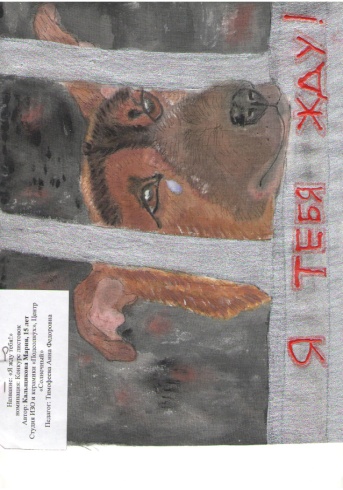 - фотография;- литературный конкурс;- конкурс листовок;- конкурс презентаций.Основными темами конкурса стали: «Мы за них в ответе!» и «Собачья жизнь»Воспитание в детях доброты и сострадания к "братьям нашим меньшим" - залог того, что эти ребята не вырастут бесчувственными, не видящими и не замечающими никого вокруг себя людьми.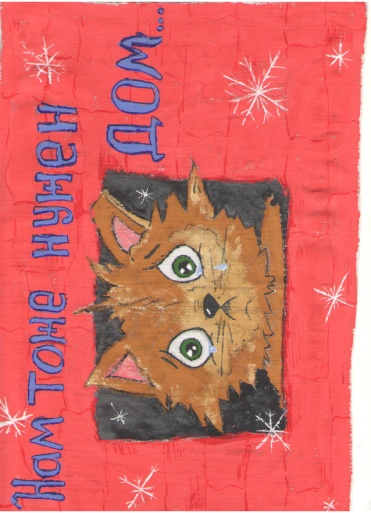 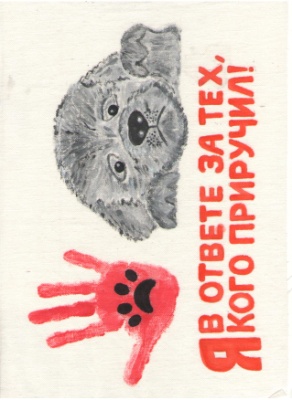 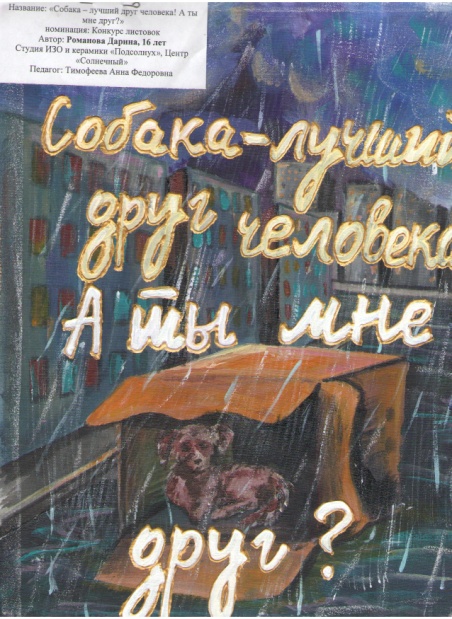 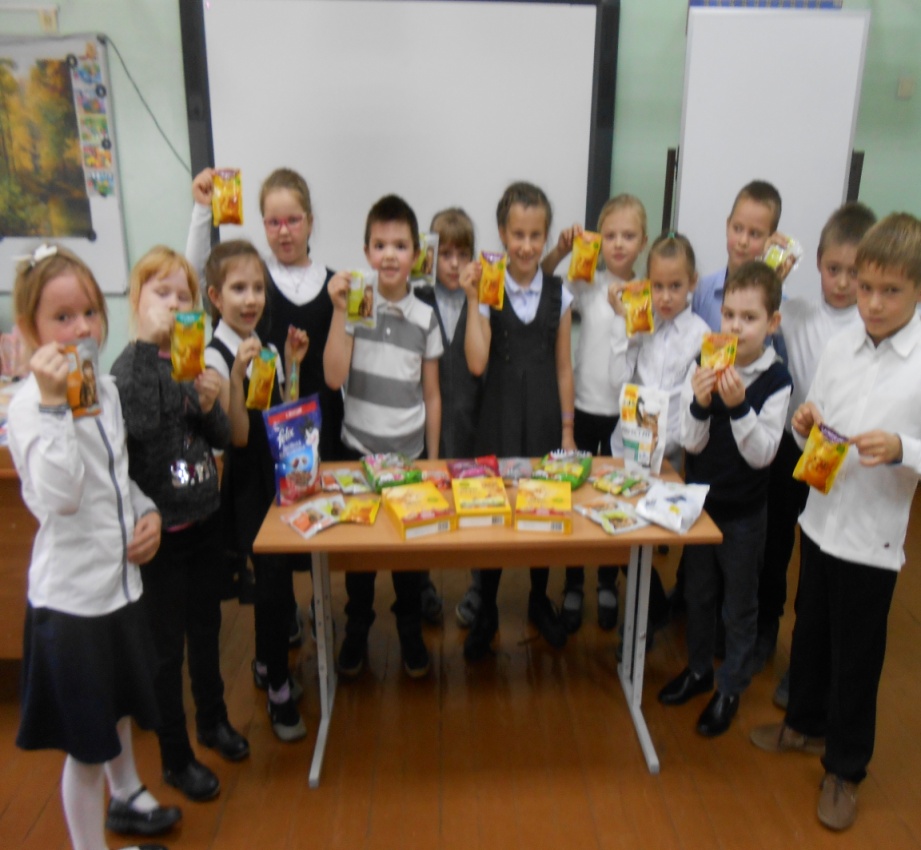 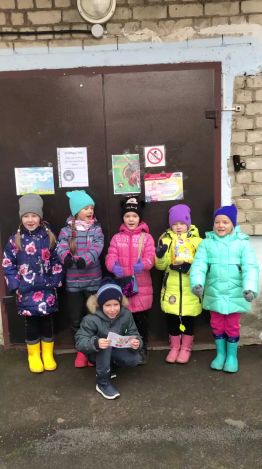 От всей души поздравляем победителей и призеров открытого конкурса «Беспризорник». 	Спасибо всем, кто подал руку помощи бездомным животным, не остался равнодушным к их беде! 
Нам очень хочется, чтобы итогом конкурса стало то, что когда подрастут наши воспитанники, отпала бы необходимость защищать животных от жестокого обращения. А пока заниматься бездомными животными и оказывать им помощь будут люди с добрым сердцем!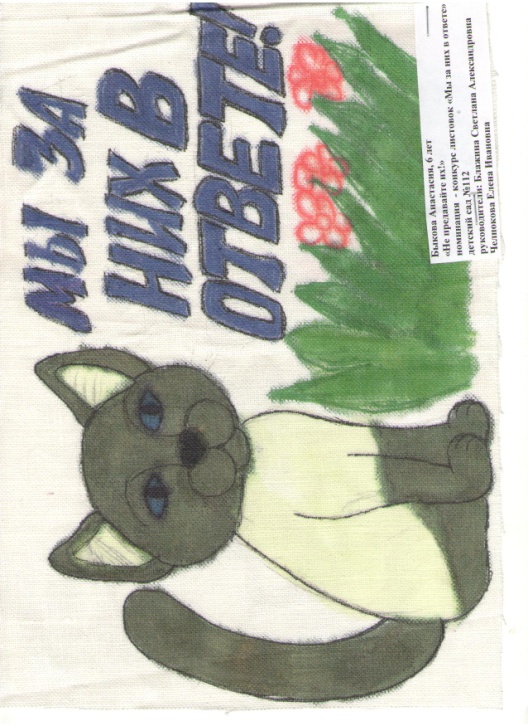 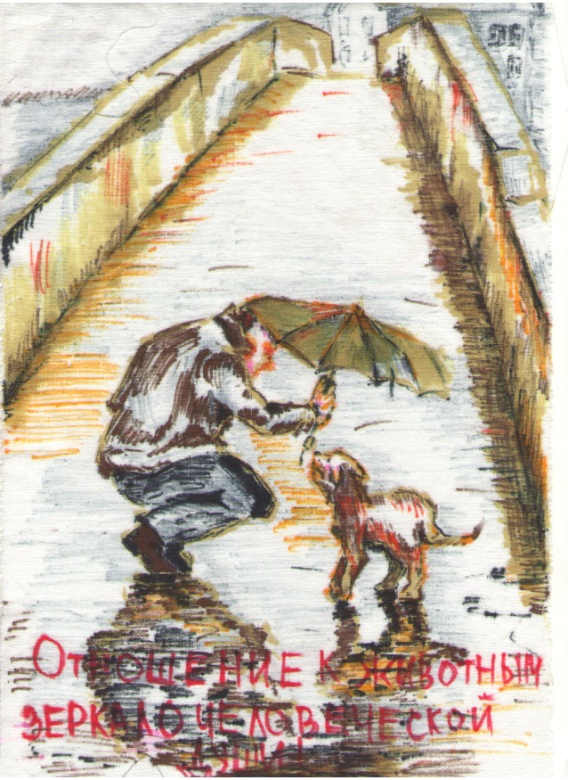 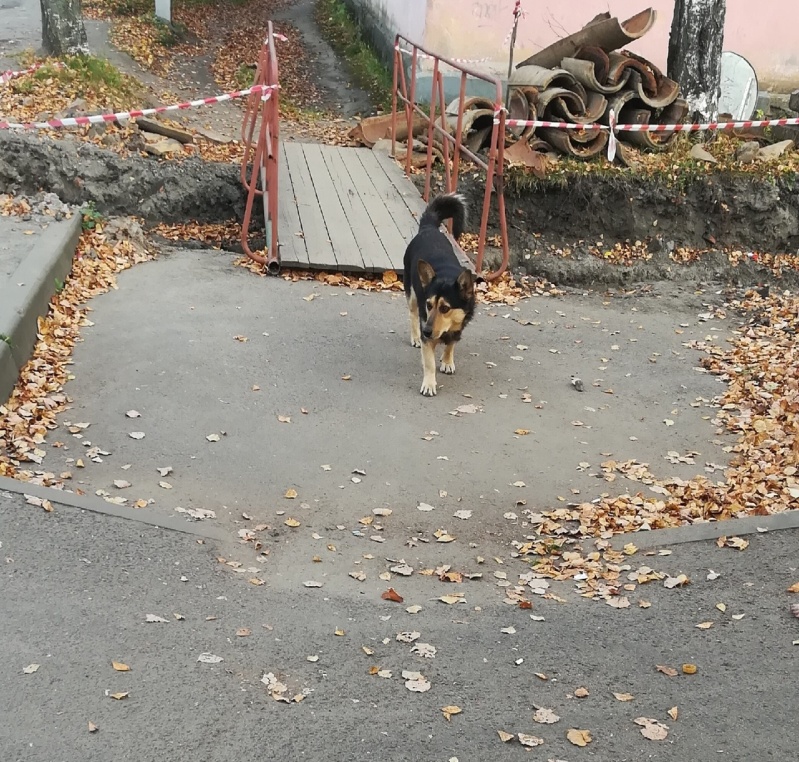 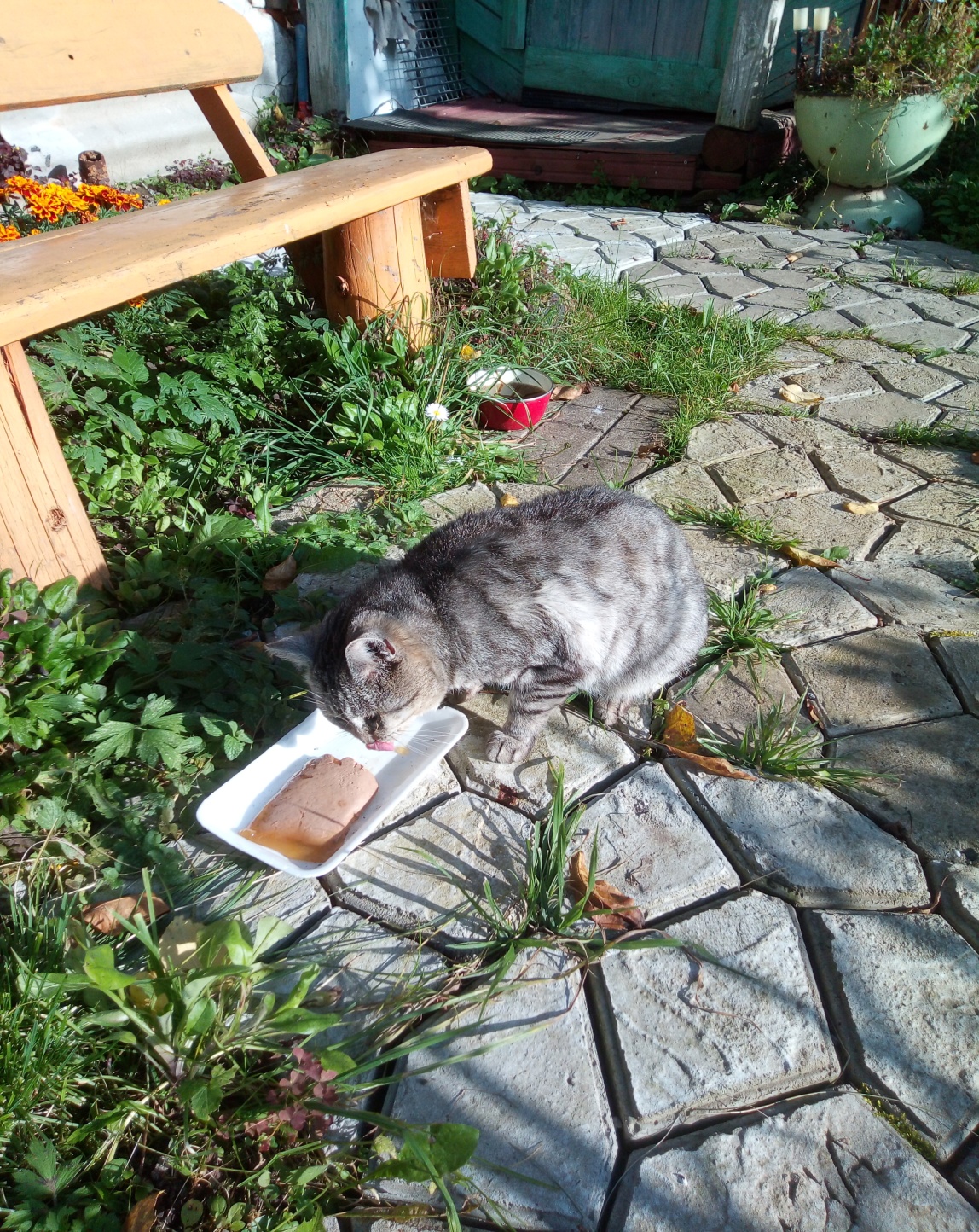 	«Собачья жизнь»	«Мы за них в ответе!»Координатор конкурса Малахова Татьяна Владимировна – педагог-организатор экологического отдела Центра туризма и экскурсийАдрес: г. Рыбинск, ул. Л. Ошанина, д.14Телефон: 22-62-50Электронная почта: dehc-d@yandex.ru